Орган издания Администрация Лапшихинского сельсоветаЛапшихинский вестникИНФОРМАЦИОННЫЙ ЛИСТ 23 июля  2021 г.  № 35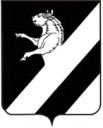 КРАСНОЯРСКИЙ  КРАЙ АЧИНСКИЙ  РАЙОН                                                                      АДМИНИСТРАЦИЯ ЛАПШИХИНСКОГО СЕЛЬСОВЕТАП О С Т А Н О В Л Е Н И Е23.07.2021 г.                                                                                                                                                                                                            № 44 -ПГОб утверждении отчета об исполнении бюджета Лапшихинского сельсовета за полугодие 2021 года             В соответствии с пунктом 5 статьи 264.2 Бюджетного кодекса Российской Федерации, руководствуюсь   статьями 14, 17, 29 Устава Лапшихинского сельсовета, ПОСТАНОВЛЯЮ:  Утвердить отчет об исполнении бюджета Лапшихинскогосельсовета  за полугодие  2021 года по доходам в сумме 4 305 518,08 рублей и по расходам в сумме 4 256 141,95 рублей согласно приложениям 1, 2, 3, 4, 5, 6.2. Контроль исполнения постановления оставляю за собой.             3. Постановление вступает в силу после официальногоопубликования в информационном листе «Лапшихинский вестник" и подлежит размещению на официальном сайте в сети «Интернет» по адресу:  http://lapshiha.ru/.Глава Лапшихинского сельсовета                                                      О.А. ШмырьАлимова Злата Викторовна+7 (39151) 96 336Приложение 1 к постановлению администрации Лапшихинского сельсовета от 23.07.2021 №44-ПГДоходы Лапшихинского сельсовета за полугодие 2021 годаПриложение 2 к постановлению администрации Лапшихинского сельсовета от 23.07.2021 №44-ПГПриложение 3 к постановлению администрации Лапшихинского сельсовета от 23.07.2021 №44-ПГПриложение 4 к постановлению администрации Лапшихинского сельсовета от 23.07.2021 №44-ПГРаспределение бюджетных ассигнований по целевым статьям (муниципальным программам Лапшихинского сельсовета и непрограммным направлениям деятельности), группам и подгруппам видов расходов, разделам, подразделам классификации расходов бюджета Лапшихинского сельсовета на 2021 год                                                                                                                                          за полугодие 2021г.Приложение 5 к постановлению администрации Лапшихинского сельсовета от 23.07.2021 №44-ПГПриложение 6 к постановлению администрации Лапшихинского сельсовета от 23.07.2021 №44-ПГ№ строкиКод классификации доходов бюджетаКод классификации доходов бюджетаКод классификации доходов бюджетаКод классификации доходов бюджетаКод классификации доходов бюджетаКод классификации доходов бюджетаКод классификации доходов бюджетаКод классификации доходов бюджетаНаименование кода классификации доходов бюджетаДоходы сельского бюджета          2021 годаУточненные доходы сельского бюджета          2021 годаИсполнение бюджета          2021 годапроцент исполнения№ строкиКод классификации доходов бюджетаКод классификации доходов бюджетаКод классификации доходов бюджетаКод классификации доходов бюджетаКод классификации доходов бюджетаКод классификации доходов бюджетаКод классификации доходов бюджетаКод классификации доходов бюджетаНаименование кода классификации доходов бюджетаДоходы сельского бюджета          2021 годаУточненные доходы сельского бюджета          2021 годаИсполнение бюджета          2021 годапроцент исполнения№ строкиКод классификации доходов бюджетаКод классификации доходов бюджетаКод классификации доходов бюджетаКод классификации доходов бюджетаКод классификации доходов бюджетаКод классификации доходов бюджетаКод классификации доходов бюджетаКод классификации доходов бюджетаНаименование кода классификации доходов бюджетаДоходы сельского бюджета          2021 годаУточненные доходы сельского бюджета          2021 годаИсполнение бюджета          2021 годапроцент исполнения№ строкиКод главного администратораКод группыКод подгруппыКод статьиКод подстатьиКод элементаКод группы подвидаКод аналитической группы подвидаНаименование кода классификации доходов бюджетаДоходы сельского бюджета          2021 годаУточненные доходы сельского бюджета          2021 годаИсполнение бюджета          2021 годапроцент исполнения№ строкиКод главного администратораКод группыКод подгруппыКод статьиКод подстатьиКод элементаКод группы подвидаКод аналитической группы подвидаНаименование кода классификации доходов бюджетаДоходы сельского бюджета          2021 годаУточненные доходы сельского бюджета          2021 годаИсполнение бюджета          2021 годапроцент исполнения12345678910111213100010000000000000000НАЛОГОВЫЕ И НЕНАЛОГОВЫЕ ДОХОДЫ457 400,00457 400,00209 774,0845,9218210100000000000110НАЛОГИ НА ПРИБЫЛЬ, ДОХОДЫ100 800,00100 800,0046 578,8346,2318210102000010000110Налог на доходы физических лиц100 800,00100 800,0046 578,8346,2418210102010010000110Налог на доходы физический лиц с доходов, источником которых является налоговый агент,  за исключением доходов, в отношении которых исчисление и уплата налога осуществляется в соответствии со статьями 227, 2271 и 228 НК РФ100 200,00100 200,0046 391,6546,3518210102020010000110Налог на доходы физических лиц с доходов, полученных от осуществления деятельности физическими лицами, зарегистрированными в качестве индивидуальных предпринимателей, нотариусов, занимающихся частной практикой, адвокатов, учредивших адвокатские кабинеты, и других лиц, занимающихся частной практикой в соответствии со статьей 227 Налогового кодекса Российской Федерации100,00100,000,000,0618210102030010000110Налог на доходы физических лиц с доходов, полученных физическими лицами в соответствии со статьей 228 Налогового кодекса Российской Федерации500,00500,00187,1837,4700010300000000000000НАЛОГИ НА ТОВАРЫ (РАБОТЫ, УСЛУГИ), РЕАЛИЗУЕМЫЕ НА ТЕРРИТОРИИ РОССИЙСКОЙ ФЕДЕРАЦИИ112 100,00112 100,0052 724,1147,0810010302000010000110Акцизы по подакцизным товарам (продукции), производимым на территории Российской Федерации112 100,00112 100,0052 724,1147,0910010302230010000110Доходы от уплаты акцизов на дизельное топливо, подлежащие распределению между бюджетами субъектов Российской Федерации и местными бюджетами с учетом установленных дифференцированных нормативов отчислений в местные бюджеты51 500,0051 500,0023 842,1246,31010010302240010000110Доходы от уплаты акцизов на моторные масла для дизельных и (или) карбюраторных (инжекторных двигателей, подлежащие распределению между бюджетами субъектов Российской Федерации и местными бюджетами с учетом установленных дифференцированных нормативов отчислений в местные бюджеты300,00300,00179,6059,91110010302250010000110Доходы от уплаты акцизов на автомобильный бензин, подлежащие распределению между бюджетами субъектов Российской Федерации и местными бюджетами с учетом установленных дифференцированных нормативов отчислений в местные бюджеты67 700,0067 700,0033 152,6949,01210010302260010000110Доходы от уплаты акцизов на прямогонный бензин, подлежащие распределению между бюджетами субъектов Российской Федерации и местными бюджетами с учетом установленных дифференцированных нормативов отчислений в местные бюджеты-7 400,00-7 400,00-4 450,3060,11300010600000000000000НАЛОГИ НА ИМУЩЕСТВО233 500,00233 500,00105 171,1445,01418210601000000000110Налог на имущество физических лиц23 300,0023 300,0011 669,1750,11518210601030100000110Налог на имущество физических лиц, взимаемый по ставкам, применяемым к объектам  налогообложения, расположенным в границах поселений23 300,0023 300,0011 669,1750,11618210600000000000110Земельный налог 210 200,00210 200,0093 501,9744,51718210606030000000110Земельный налог с организаций54 000,0054 000,0059 226,62109,71818210606033100000110Земельный налог с организаций, обладающих земельным участком, расположенным в границах сельских поселений 54 000,0054 000,0059 226,62109,71918210606040000000110Земельный налог с физических лиц156 200,00156 200,0034 275,3521,92018210606043100000110Земельный налог с физических лиц, обладающих земельным участком, расположенным в границах сельских поселений156 200,00156 200,0034 275,3521,92100010800000000000000ГОСУДАРСТВЕННАЯ ПОШЛИНА1 000,001 000,000,000,02281310804000010000110Государственная пошлина за совершение нотариальных действий (за исключением действий, совершаемых консульскими учреждениями Российской Федерации)1 000,001 000,000,000,02381310804020011000110Государственная пошлина за совершение нотариальных действий должностными лицами органов местного самоуправления, уполномоченными в соответствии с законодательными актами Российской Федерации на совершение нотариальных действий1 000,001 000,000,000,02400011700000000000000ПРОЧИЕ НЕНАЛОГОВЫЕ ДОХОДЫ10 000,0010 000,005 300,0053,02581311714000000000150Средства самообложения граждан10 000,0010 000,005 300,0053,02681311714030100000150Средства самообложения граждан, зачисляемые в бюджет поселения10 000,0010 000,005 300,0053,02700020000000000000000БЕЗВОЗМЕЗДНЫЕ ПОСТУПЛЕНИЯ12 573 127,0012 883 199,004 095 744,0031,82800020200000000000000БЕЗВОЗМЕЗДНЫЕ ПОСТУПЛЕНИЯ ОТ ДРУГИХ БЮДЖЕТОВ БЮДЖЕТНОЙ СИСТЕМЫ РОССИЙСКОЙ ФЕДЕРАЦИИ12 573 127,0012 883 199,004 095 744,0031,82981320201000000000000Дотации бюджетам бюджетной системы Российской Федерации4 051 500,004 051 500,001 925 125,0047,53081320215001100000150Дотации бюджетам сельских поселений на выравнивание бюджетной обеспеченности из бюджета Российской Федерации                                                     459 000,00459 000,00229 500,0050,03181320216001100000150Дотации бюджетам сельских поселений на выравнивание бюджетной обеспеченности из бюджетов муниципальных районов                                   3 592 500,003 592 500,001 695 625,0047,23281320229000000000000 Субсидии бюджетам поселений из местных бюджетов1 339 627,001 639 250,0040 900,002,53381320229900101060150Субсидии бюджетам сельских поселений из местных бюджетов  (на реализацию мероприятий, направленных на повышение безопасности дорожного движения, за счет средств дорожного фонда Красноярского края)103 200,00103 200,000,000,03481320229900107388150Прочие межбюджетные трансферты бюджетам сельских поселений (на поддержку самообложения граждан для решения вопросов местного значения)0,0010 000,000,000,03581320229900107412150Субсидии бюджетам сельских поселений из бюджетов муниципальных районов  (на обеспечение первичных мер пожарной безопасности )40 937,0040 900,0040 900,00100,03681320229900107508150Субсидии бюджетам сельских поселений из местных бюджетов (на содержание автомобильных дорог общего пользования местного значения за счет средств дорожного фонда Красноярского края)155 870,00155 900,000,000,03781320229900107509150Субсидии бюджетам сельских поселений из бюджетов муниципальных районов (на капитальный ремонт и ремонт автомобильных дорог общего пользования местного значения за счет средств дорожного фонда Красноярского края)1 021 200,001 021 200,000,000,03881320229900107555150Субсидии бюджетам сельских поселений из местных бюджетов (на организацию и проведение акарицидных обработок мест массового отдыха населения)18 420,0013 250,000,000,03981320229900107741150Субсидии бюджетам сельских поселений из местных бюджетов ( на реализацию проектов по благоустройству территорий сельских населенных пунктов с численностью не более 10000 человек, инициированных гражданами соответствующего населенного пункта, поселения)0,00294 800,000,000,04081320203000000000000Субвенции бюджетам бюджетной системы Российской Федерации90 300,00100 749,0050 369,0050,04181320230024107514150Субвенции бюджетам на осуществление полномочий первичному воинскому учету на территориях, где отсутствуют военные комиссариаты   2 300,002 549,000,000,04281320235118100000150Субвенции на осуществление государственных полномочий по первичному воинскому учету на территориях, где отсутствуют военные комиссариаты88 000,0098 200,0049 102,0050,04381320204000000000000Иные межбюджетные трансферты7 091 700,007 091 700,002 079 350,0029,34481320249999108202150Прочие межбюджетные трансферты, передаваемые бюджетам сельских поселений  (на поддержку мер по обеспечению сбалансированности бюджетов поселений)3 643 000,003 643 000,001 750 000,0048,04581320249999108208150Прочие межбюджетные трансферты, передаваемые бюджетам сельских поселений  (на выполнение полномочий, переданных на уровень муниципального района)3 448 700,003 448 700,00329 350,009,5Всего доходовВсего доходовВсего доходовВсего доходовВсего доходовВсего доходовВсего доходовВсего доходовВсего доходовВсего доходов13 030 527,0013 340 599,004 305 518,0832,3РАСПРЕДЕЛЕНИЕ РАСХОДОВБЮДЖЕТА ЛАПШИХИНСКОГО СЕЛЬСОВЕТА ПО РАЗДЕЛАМ И ПОДРАЗДЕЛАМ   КЛАССИФИКАЦИИ РАСХОДОВ БЮДЖЕТОВРОССИЙСКОЙ ФЕДЕРАЦИИ   НА 2021 ГОД  за полугодие 2021г.№ строкиНаименование показателей бюджетной классификацииРаздел, подразделРасходы сельского бюджета                   2021 годаУточненные расходы сельского бюджета                   2021 годаИсполнение бюджета                    2021 годаПроцент исполнения1234561ОБЩЕГОСУДАРСТВЕННЫЕ ВОПРОСЫ01006 566 458,006 737 911,343 221 683,5247,82Функционирование высшего должностного лица субъекта Российской  Федерации и муниципального образования0102940 040,00940 040,00370 100,0439,43Функционирование Правительства Российской Федерации, высших исполнительных органов государственной власти субъектов Российской Федерации, местных администраций 01044 935 552,005 106 756,342 503 500,4849,04Резервные фонды01115 400,005 400,000,000,05Другие общегосударственные вопросы0113685 466,00685 715,00348 083,0050,86НАЦИОНАЛЬНАЯ ОБОРОНА020088 000,0098 200,0039 667,0040,47Мобилизационная и вневойсковая подготовка020388 000,0098 200,0039 667,0040,48НАЦИОНАЛЬНАЯ БЕЗОПАСНОСТЬ И ПРАВООХРАНИТЕЛЬНАЯ ДЕЯТЕЛЬНОСТЬ03001 308 052,001 348 015,00589 909,9943,89Обеспечение пожарной безопасности03101 308 052,001 348 015,00589 909,9943,810НАЦИОНАЛЬНАЯ ЭКОНОМИКА04001 442 370,001 466 200,0023 780,711,611Дорожное хозяйство (дорожные фонды)04091 442 370,001 466 200,0023 780,711,612ЖИЛИЩНО-КОММУНАЛЬНОЕ ХОЗЯЙСТВО05003 392 223,003 737 053,00281 342,837,513Жилищное хозяйство05010,0015 000,0015 000,00100,014Коммунальное хозяйство05022 790 000,002 790 000,000,000,015Благоустройство0503495 631,00825 461,00215 437,9426,116Другие вопросы в области жилищно-коммунального хозяйства0505106 592,00106 592,0050 904,8947,817СОЦИАЛЬНАЯ ПОЛИТИКА1000239 424,00239 424,0099 757,9041,718Пенсионное обеспечение1001239 424,00239 424,0099 757,9041,7                    ВСЕГО                    ВСЕГО13 036 527,0013 626 803,344 256 141,9531,2Ведомственная структура расходов бюджета Лапшихинского сельсоветана 2021 год за полугодие 2021г.№ п/пНаименование показателяКБККБККБККБККБКРасходы сельского бюджета                   2021 годаУточненные расходы сельского бюджета                   2021 годаИсполнение бюджета                    2021 годаПроцент исполнения№ п/пНаименование показателяКВСРРазделКФСРКЦСРКВРРасходы сельского бюджета                   2021 годаУточненные расходы сельского бюджета                   2021 годаИсполнение бюджета                    2021 годаПроцент исполнения12345678910111Администрация Лапшихинского сельсовета81313 036 527,0013 626 803,344 256 141,9531,22ОБЩЕГОСУДАРСТВЕННЫЕ ВОПРОСЫ813016 566 458,006 737 911,343 221 683,5247,83Функционирование высшего должностного лица субъекта Российской Федерации и муниципального образования813010102940 040,00940 040,00370 100,0439,44Непрограммные расходы Администрации Лапшихинского сельсовета8130101027200000000940 040,00940 040,00370 100,0439,45Функционирование администрации Лапшихинского сельсовета в рамках непрограммных расходов Администрации Лапшихинского сельсовета8130101027210000000940 040,00940 040,00370 100,0439,46Глава муниципального образования в рамках непрограммных расходов Администрации Лапшихинского сельсовета8130101027210090110940 040,00940 040,00370 100,0439,47Фонд оплаты труда государственных (муниципальных) органов8130101027210090110121721 997,00721 997,00292 463,5240,58Взносы по обязательному социальному страхованию на выплаты денежного содержания и иные выплаты работникам государственных (муниципальных) органов8130101027210090110129218 043,00218 043,0077 636,5235,69Функционирование Правительства Российской Федерации, высших исполнительных органов государственной власти субъектов Российской Федерации, местных администраций8130101044 935 552,005 106 756,342 503 500,4849,010Непрограммные расходы Администрации Лапшихинского сельсовета81301010472000000004 935 552,005 106 756,342 503 500,4849,011Функционирование администрации Лапшихинского сельсовета в рамках непрограммных расходов Администрации Лапшихинского сельсовета81301010472100000004 935 552,005 106 756,342 503 500,4849,012Руководство и управление в сфере установленных функций органов государственной власти в рамках непрограммных расходов Администрации Лапшихинского сельсовета81301010472100902104 263 324,004 434 528,342 223 405,4850,113Фонд оплаты труда государственных (муниципальных) органов81301010472100902101212 409 366,002 409 366,00926 888,7038,514Взносы по обязательному социальному страхованию на выплаты денежного содержания и иные выплаты работникам государственных (муниципальных) органов8130101047210090210129727 629,00693 229,00243 263,8635,115Прочая закупка товаров, работ и услуг8130101047210090210244868 329,001 073 933,34909 676,9084,716Закупка энергетических ресурсов8130101047210090210247258 000,00258 000,00143 576,0255,617Региональные выплаты и выплаты, обеспечивающие уровень заработной платы работников бюджетной сферы не ниже размера минимальной заработной платы (минимального размера оплаты труда) в рамках непрограммных расходов администрации Лапшихинского сельсовета8130101047210090620672 228,00672 228,00280 095,0041,718Фонд оплаты труда государственных (муниципальных) органов8130101047210090620121516 304,00516 304,00215 125,0041,719Взносы по обязательному социальному страхованию на выплаты денежного содержания и иные выплаты работникам государственных (муниципальных) органов8130101047210090620129155 924,00155 924,0064 970,0041,720Резервные фонды8130101115 400,005 400,000,000,021Непрограммные расходы Администрации Лапшихинского сельсовета81301011172000000005 400,005 400,000,000,022Функционирование администрации Лапшихинского сельсовета в рамках непрограммных расходов Администрации Лапшихинского сельсовета81301011172100000005 400,005 400,000,000,023Резервные фонды органов местного самоуправления в рамках непрограммных расходов Администрации Лапшихинского сельсовета81301011172100911105 400,005 400,000,000,024Резервные средства81301011172100911108705 400,005 400,000,000,025Другие общегосударственные вопросы813010113685 466,00685 715,00348 083,0050,826Муниципальная программа "Содействие развитию органов местного самоуправления, реализация полномочий администрации Лапшихинского сельсовета"8130101130200000000670 200,00670 200,00336 350,0050,227Отдельные мероприятия муниципальной программы "Содействие развитию органов местного самоуправления, реализация полномочий администрации Лапшихинского сельсовета"8130101130290000000670 200,00670 200,00336 350,0050,228Межбюджетные трансферты на осуществление руководства и управления в сфере установленных функций органов местного самоуправления поселений, передаваемых на уровень района в рамках отдельных мероприятий муниципальной программы "Содействие развитию органов местного самоуправления, реализация полномочий администрации Лапшихинского сельсовета"8130101130290090280658 700,00658 700,00329 350,0050,029Иные межбюджетные трансферты8130101130290090280540658 700,00658 700,00329 350,0050,030Расходы на другие общегосударственные вопросы (проведение мероприятий по проведению дня победы и дня пожилого человека) в рамках отдельных мероприятий муниципальной программы "Содействие развитию органов местного самоуправления, реализация полномочий администрации Лапшихинского сельсовета"813010113029009121011 000,0011 000,007 000,0063,631Прочая закупка товаров, работ и услуг813010113029009121024411 000,0011 000,007 000,0063,632Расходы на другие общегосударственные вопросы (проведение мероприятий по противодействию коррупции ) в рамках отдельных мероприятий муниципальной программы "Содействие развитию органов местного самоуправления, реализация полномочий администрации Лапшихинского сельсовета "8130101130290091240500,00500,000,000,033Прочая закупка товаров, работ и услуг8130101130290091240244500,00500,000,000,034Муниципальная программа "Защита населения территории Лапшихинского сельсовета от чрезвычайных ситуаций природного и техногенного характера"81301011303000000002 500,002 500,000,000,035Подпрограмма "Профилактика терроризма и экстремизма, а также минимизация и (или) ликвидация последствий проявлений терроризма и экстремизма на территории Лапшихинского сельсовета" муниципальной программы "Защита населения территории Лапшихинского сельсовета от чрезвычайных ситуаций природного и техногенного характера" 81301011303200000002 500,002 500,000,000,036Расходы на профилактику терроризма и экстремизма, а также минимизация и (или) ликвидация последствий проявлений терроризма и экстремизма на территории Лапшихинского сельсовета в рамках подпрограммы "Профилактика терроризма и экстремизма, а также минимизация и (или) ликвидация последствий проявлений терроризма и экстремизма на территории Лапшихинского сельсовета" муниципальной программы "Защита населения территории Лапшихинского сельсовета от чрезвычайных ситуаций природного и техногенного характера" 81301011303200911702 500,002 500,000,000,037Прочая закупка товаров, работ и услуг81301011303200911702442 500,002 500,000,000,038Непрограммные расходы Администрации Лапшихинского сельсовета813010113720000000012 766,0013 015,0011 733,0090,139Функционирование администрации Лапшихинского сельсовета в рамках непрограммных расходов Администрации Лапшихинского сельсовета813010113721000000012 766,0013 015,0011 733,0090,140Осуществление государственных полномочий по составлению протоколов об административных правонарушениях в рамках непрограммных расходов Администрации Лапшихинского сельсовета81301011372100751402 300,002 549,001 267,0049,741Прочая закупка товаров, работ и услуг81301011372100751402442 300,002 549,001 267,0049,742Членские взносы в Совет муниципальных образований Красноярского края, в рамках непрограммных расходов администрации Лапшихинского сельсовета Ачинского района Красноярского края8130101137210090140466,00466,00466,00100,043Уплата иных платежей8130101137210090140853466,00466,00466,00100,044Расходы, связанные с уплатой государственной пошлины, обжалованием судебных актов и исполнением судебных актов по искам к администрации Лапшихинского сельсовета о возмещении вреда, причиненного незаконными действиями (бездействием) органов местного самоуправления Лапшихинского сельсовета или их должностных лиц, в том числе в результате издания органами местного самоуправления Лапшихинского сельсовета актов, не соответствующих закону или иному нормативному правовому акту, а также по иным искам о взыскании денежных средств за счет казны Лапшихинского сельсовета (за исключением судебных актов о взыскании денежных средств в порядке субсидиарной ответственности главных распорядителей средств бюджета Лапшихинского сельсовета) в  рамках непрограммных расходов Администрации  Лапшихинского сельсовета81301011372100903100,0010 000,0010 000,0045Уплата иных платежей81301011372100903108530,0010 000,0010 000,00100,046Осуществление расходов охраны окружающей среды в рамках непрограммных расходов Администрации Лапшихинского сельсовета813010113721009119010 000,000,000,0047Уплата иных платежей813010113721009119085310 000,000,000,0048НАЦИОНАЛЬНАЯ ОБОРОНА8130288 000,0098 200,0039 667,0040,449Мобилизационная и вневойсковая подготовка81302020388 000,0098 200,0039 667,0040,450Непрограммные расходы Администрации Лапшихинского сельсовета813020203720000000088 000,0098 200,0039 667,0040,451Функционирование администрации Лапшихинского сельсовета в рамках непрограммных расходов Администрации Лапшихинского сельсовета813020203721000000088 000,0098 200,0039 667,0040,452Осуществление первичного воинского учета на территориях, где отсутствуют военные комиссариаты в рамках непрограммных расходов Администрации Лапшихинского сельсовета813020203721005118088 000,0098 200,0039 667,0040,453Фонд оплаты труда государственных (муниципальных) органов813020203721005118012167 588,0067 588,0031 162,0046,154Взносы по обязательному социальному страхованию на выплаты денежного содержания и иные выплаты работникам государственных (муниципальных) органов813020203721005118012920 412,0020 412,008 505,0041,755Прочая закупка товаров, работ и услуг81302020372100511802440,0010 200,000,000,056НАЦИОНАЛЬНАЯ БЕЗОПАСНОСТЬ И ПРАВООХРАНИТЕЛЬНАЯ ДЕЯТЕЛЬНОСТЬ813031 308 052,001 348 015,00589 909,9943,857Обеспечение пожарной безопасности8130303101 308 052,001 348 015,00589 909,9943,858Муниципальная программа "Защита населения территории Лапшихинского сельсовета от чрезвычайных ситуаций природного и техногенного характера"81303031003000000001 308 052,001 348 015,00589 909,9943,859Подпрограмма "Обеспечение первичных мер пожарной безопасности на территории Лапшихинского сельсовета" муниципальной программы "Защита населения территории Лапшихинского сельсовета от чрезвычайных ситуаций природного и техногенного характера"81303031003100000001 308 052,001 348 015,00589 909,9943,860Расходы за счет средств краевой субсидии на обеспечение первичных мер пожарной безопасности в рамках подпрограммы "Обеспечение первичных мер пожарной безопасности на территории Лапшихинского сельсовета" муниципальной программы "Защита населения территории Лапшихинского сельсовета от чрезвычайных ситуаций природного и техногенного характера"813030310031007412040 937,0040 900,0040 900,00100,061Прочая закупка товаров, работ и услуг813030310031007412024440 937,0040 900,0040 900,00100,062Региональные выплаты и выплаты, обеспечивающие уровень заработной платы работников бюджетной сферы не ниже размера минимальной заработной платы (минимального размера оплаты труда) в рамках подпрограммы "Обеспечение первичных мер пожарной безопасности на территории Лапшихинского сельсовета" муниципальной программы "Защита населения территории Лапшихинского сельсовета от чрезвычайных ситуаций природного и техногенного характера"8130303100310090620200 991,00200 991,0036 834,5418,363Фонд оплаты труда государственных (муниципальных) органов8130303100310090620121154 371,00154 371,0028 289,5618,364Взносы по обязательному социальному страхованию на выплаты денежного содержания и иные выплаты работникам государственных (муниципальных) органов813030310031009062012946 620,0046 620,008 544,9818,365Мероприятия по обеспечению первичных мер пожарной безопасности в рамках подпрограммы "Обеспечение первичных мер пожарной безопасности на территории Лапшихинского сельсовета" муниципальной программы "Защита населения территории Лапшихинского сельсовета от чрезвычайных ситуаций природного и техногенного характера"81303031003100931101 013 970,001 053 970,00460 021,4543,666Фонд оплаты труда государственных (муниципальных) органов8130303100310093110121311 421,00311 421,00114 431,1136,767Взносы по обязательному социальному страхованию на выплаты денежного содержания и иные выплаты работникам государственных (муниципальных) органов813030310031009311012994 049,0094 049,0031 536,6633,568Прочая закупка товаров, работ и услуг813030310031009311024492 500,00132 500,0043 153,6832,669Закупка энергетических ресурсов8130303100310093110247516 000,00516 000,00270 900,0052,570Опашка территорий сельсовета в рамках подпрограммы "Обеспечение первичных мер пожарной безопасности на территории Лапшихинского сельсовета" муниципальной программы "Защита населения территории Лапшихинского сельсовета от чрезвычайных ситуаций природного и техногенного характера"813030310031009313050 000,0050 000,0050 000,00100,071Прочая закупка товаров, работ и услуг813030310031009313024450 000,0050 000,0050 000,00100,072Софинансирование за счет средств поселения расходов на обеспечение первичных мер пожарной безопасности в рамках подпрограммы "Обеспечение первичных мер пожарной безопасности на территории Лапшихинского сельсовета" муниципальной программы "Защита населения территории Лапшихинского сельсовета от чрезвычайных ситуаций природного и техногенного характера"81303031003100S41202 154,002 154,002 154,00100,073Прочая закупка товаров, работ и услуг81303031003100S41202442 154,002 154,002 154,00100,074НАЦИОНАЛЬНАЯ ЭКОНОМИКА813041 442 370,001 466 200,0023 780,711,675Дорожное хозяйство (дорожные фонды)8130404091 442 370,001 466 200,0023 780,711,676Муниципальная программа "Организация комплексного благоустройства территории Лапшихинского сельсовета"81304040901000000001 442 370,001 466 200,0023 780,711,677Подпрограмма "Обеспечение сохранности и модернизации внутрипоселенческих дорог Лапшихинского сельсовета" муниципальной программы "Организация комплексного благоустройства территории Лапшихинского сельсовета"81304040901100000001 442 370,001 466 200,0023 780,711,678Расходы за счет средств  краевой субсидии на реализацию мероприятий, направленных на повышение безопасности дорожного движения, за счет средств дорожного фонда Красноярского края в рамках подпрограммы "Обеспечение сохранности и модернизации внутрипоселенческих дорог Лапшихинского сельсовета" муниципальной программы "Организация комплексного благоустройства территории Лапшихинского сельсовета"813040409011R310601103 200,00103 200,000,000,079Прочая закупка товаров, работ и услуг813040409011R310601244103 200,00103 200,000,000,080Расходы за счет средств краевой субсидии на содержание автомобильных дорог общего пользования местного значения за счет средств дорожного фонда Красноярского края в рамках подпрограммы "Обеспечение сохранности и модернизации внутрипоселенческих дорог Лапшихинского сельсовета" муниципальной программы "Организация комплексного благоустройства территории Лапшихинского сельсовета"8130404090110075080155 870,00155 900,000,000,081Прочая закупка товаров, работ и услуг8130404090110075080244155 870,00155 900,000,000,082Расходы за счет средств краевой субсидии на капитальный ремонт и ремонт автомобильных дорог общего пользования местного значения за счет средств дорожного фонда Красноярского края в рамках подпрограммы "Обеспечение сохранности и модернизации внутрипоселенческих дорог Лапшихинского сельсовета" муниципальной программы "Организация комплексного благоустройства территории Лапшихинского сельсовета"81304040901100750901 021 200,001 021 200,000,000,083Прочая закупка товаров, работ и услуг81304040901100750902441 021 200,001 021 200,000,000,084Расходы на осуществление мероприятий по содержанию сети внутрипоселковых дорог общего пользования в рамках подпрограммы "Обеспечение содержания, сохранности и модернизации внутрипоселенческих дорог Лапшихинского сельсовета" муниципальной программы "Организация комплексного благоустройства на территории Лапшихинского сельсовета"813040409011009409098 790,0065 464,600,000,085Прочая закупка товаров, работ и услуг813040409011009409024498 790,0065 464,600,000,086Расходы на осуществление мероприятий по содержанию сети внутрипоселковых дорог общего пользования в рамках подпрограммы "Обеспечение содержания, сохранности и модернизации внутрипоселенческих дорог Лапшихинского сельсовета" муниципальной программы "Организация комплексного благоустройства на территории Лапшихинского сельсовета"813040409011009410050 000,0073 800,0023 780,7132,287Прочая закупка товаров, работ и услуг813040409011009410024450 000,0073 800,0023 780,7132,288Софинансирование за счет средств поселения на реализацию мероприятий, направленных на повышение безопасности дорожного движения, за счет средств дорожного фонда Красноярского края в рамках подпрограммы "Обеспечение сохранности и модернизации внутрипоселенческих дорог Лапшихинского сельсовета" муниципальной программы "Организация комплексного благоустройства территории Лапшихинского сельсовета"813040409011R310601110,001 043,000,000,089Прочая закупка товаров, работ и услуг813040409011R310601244110,001 043,000,000,090Софинансирование за счет средств поселения расходов на содержание автомобильных дорог общего пользования местного значения за счет средств дорожного фонда Красноярского края в рамках подпрограммы "Обеспечение сохранности и модернизации внутрипоселенческих дорог Лапшихинского сельсовета" муниципальной программы "Организация комплексного благоустройства территории Лапшихинского сельсовета"81304040901100S5090200,00200,000,000,091Прочая закупка товаров, работ и услуг81304040901100S5080244200,00200,000,000,092Софинансирование за счет средств поселения расходов на капитальный ремонт и ремонт автомобильных дорог общего пользования местного значения за счет средств дорожного фонда Красноярского края в рамках подпрограммы "Обеспечение сохранности и модернизации внутрипоселенческих дорог Лапшихинского сельсовета" муниципальной программы "Организация комплексного благоустройства территории Лапшихинского сельсовета"81304040901100S509013 000,0045 392,400,000,093Прочая закупка товаров, работ и услуг81304040901100S509024413 000,0045 392,400,000,094ЖИЛИЩНО-КОММУНАЛЬНОЕ ХОЗЯЙСТВО813053 392 223,003 737 053,00281 342,837,595Жилищное хозяйство8130505010,0015 000,0015 000,00100,096Муниципальная программа "Содействие развитию органов местного самоуправления, реализация полномочий администрации Лапшихинского сельсовета"81305050101000000000,0015 000,0015 000,00100,097Подпрограмма "Повышение уровня внутреннего благоустройства территории населенных пунктов Лапшихинского сельсовета" муниципальной программы "Организация комплексного благоустройства территории Лапшихинского сельсовета"81305050101300000000,0015 000,0015 000,00100,098Мероприятия по поддержке муниципального жилищного фонда в рамках подпрограммы "Повышение уровня внутреннего благоустройства территории населенных пунктов Лапшихинского сельсовета" муниципальной программы "Организация комплексного благоустройства территории Лапшихинского сельсовета"81305050101300951100,0015 000,0015 000,00100,099Прочая закупка товаров, работ и услуг81305050101300951102440,0015 000,0015 000,00100,0100Коммунальное хозяйство8130505022 790 000,002 790 000,000,000,0101Муниципальная программа "Содействие развитию органов местного самоуправления, реализация полномочий администрации Лапшихинского сельсовета"81305050202000000002 790 000,002 790 000,000,000,0102Отдельные мероприятия муниципальной программы "Содействие развитию органов местного самоуправления, реализация полномочий администрации Лапшихинского сельсовета"81305050202900000002 790 000,002 790 000,000,000,0103Межбюджетные трансферты на осуществление полномочий поселений по капитальному ремонту, реконструкции находящихся в муниципальной собственности объектов коммунальной инфраструктуры, источников тепловой энергии и тепловых сетей, объектов электросетевого хозяйства и источников электрической энергии, а также на приобретение технологического оборудования, спецтехники для обеспечения функционирования систем теплоснабжения, электроснабжения, водоснабжения, водоотведения и очистки сточных вод в рамках отдельных мероприятий муниципальной программы "Содействие развитию органов местного самоуправления, реализация полномочий администрации Лапшихинского сельсовета"8130505020290095580 2 790 000,002 790 000,000,000,0104Иные межбюджетные трансферты8130505020290095580 5402 790 000,002 790 000,000,000,0105Благоустройство813050503495 631,00825 461,00215 437,9426,1106Муниципальная программа "Организация комплексного благоустройства территории Лапшихинского сельсовета"8130505030100000000495 631,00825 461,00215 437,9426,1107Подпрограмма "Содержание уличного освещения на территории сельсовета" муниципальной программы "Организация комплексного благоустройства территории Лапшихинского сельсовета"8130505030120000000405 000,00395 000,00183 226,9446,4108Расходы на содержание уличного освещения в рамках подпрограммы "Содержание уличного освещения на территории сельсовета" муниципальной программы "Организация комплексного благоустройства территории Лапшихинского сельсовета"8130505030120095310405 000,00395 000,00183 226,9446,4109Прочая закупка товаров, работ и услуг813050503012009531024420 000,0010 000,003 170,0031,7110Закупка энергетических ресурсов8130505030120095310247385 000,00385 000,00180 056,9446,8111Подпрограмма "Повышение уровня внутреннего благоустройства территории населенных пунктов Лапшихинского сельсовета" муниципальной программы "Организация комплексного благоустройства территории Лапшихинского сельсовета"813050503013000000090 631,00430 461,0032 211,007,5112Расходы за счет средств иного межбюджетного трансферта краевого бюджета на поддержку самооблажения граждан для решения вопросов местного значения в рамках подпрограммы "Повышение уровня внутреннего благоустройства территории населенных пунктов Лапшихинского сельсовета" муниципальной программы "Организация комплексного благоустройства территории Лапшихинского сельсовета"81305050301300738800,0010 000,000,000,0113Прочая закупка товаров, работ и услуг81305050301300738802440,0010 000,000,000,0114Расходы за счет средств краевой субсидии для реализации проектов по благоустройству территорий сельских населенных пунктов и городских поселений с численностью населения не более 10000 человек, инициированных гражданами соответствующего населенного пункта, поселения, в рамках подпрограммы "Повышение уровня внутреннего благоустройства территории населенных пунктов Лапшихинского сельсовета" муниципальной программы "Организация комплексного благоустройства территории Лапшихинского сельсовета"81305050301300774100,00294 800,000,000,0115Прочая закупка товаров, работ и услуг81305050301300774102440,00294 800,000,000,0116Расходы за счет средств краевой субсидии на организацию и проведение акарицидных обработок мест массового отдыха населения в рамках подпрограммы "Повышение уровня внутреннего благоустройства территории населенных пунктов Лапшихинского сельсовета" муниципальной программы "Организация комплексного благоустройства территории Лапшихинского сельсовета"813050503013007555018 420,0013 250,000,000,0117Прочая закупка товаров, работ и услуг813050503013007555024418 420,0013 250,000,000,0118Расходы на вывозку твердых бытовых отходов в рамках подпрограммы "Повышение уровня внутреннего благоустройства территории населенных пунктов Лапшихинского сельсовета" муниципальной программы "Организация комплексного благоустройства территории Лапшихинского сельсовета"813050503013009532060 000,0060 000,0025 000,0041,7119Прочая закупка товаров, работ и услуг813050503013009532024460 000,0060 000,0025 000,0041,7120Расходы по благоустройству территории в рамках подпрограммы "Повышение уровня внутреннего благоустройства территории населенных пунктов сельсовета" муниципальной программы "Организация комплексного благоустройства территории Лапшихинского сельсовета "813050503013009535010 000,005 621,005 621,00100,0121Прочая закупка товаров, работ и услуг813050503013009535024410 000,005 621,005 621,00100,0122Софинансирование расходов за счет средств поселения для реализации проектов по благоустройству территорий поселений "Жители - за чистоту и благоустройство", в рамках подпрограммы "Повышение уровня внутреннего благоустройства территории населенных пунктов Лапшихинского сельсовета" муниципальной программы "Организация комплексного благоустройства территории Лапшихинского сельсовета"81305050301300S74100,0045 200,000,000,0123Прочая закупка товаров, работ и услуг81305050301300S74102440,0045 200,000,000,0124Софинансирование расходов за счет средств поселения на организацию и проведение акарицидных обработок мест массового отдыха населения в рамках подпрограммы "Повышение уровня внутреннего благоустройства территории населенных пунктов Лапшихинского сельсовета" муниципальной программы "Организация комплексного благоустройства территории Лапшихинского сельсовета"81305050301300S55502 211,001 590,001 590,00100,0125Прочая закупка товаров, работ и услуг81305050301300S55502442 211,001 590,001 590,00100,0126Другие вопросы в области жилищно-коммунального хозяйства813050505106 592,00106 592,0050 904,8947,8127Муниципальная программа "Организация комплексного благоустройства территории Лапшихинского сельсовета"8130505050100000000106 592,00106 592,0050 904,8947,8128Подпрограмма "Повышение уровня внутреннего благоустройства территории населенных пунктов Лапшихинского сельсовета" муниципальной программы "Организация комплексного благоустройства территории Лапшихинского сельсовета"8130505050130000000106 592,00106 592,0050 904,8947,8129Расходы на осуществление занятости населения в рамках подпрограммы "Повышение уровня внутреннего благоустройства территории населенных пунктов Лапшихинского сельсовета" муниципальной программы "Организация комплексного благоустройства территории Лапшихинского сельсовета"8130505050130091290106 592,00106 592,0050 904,8947,8130Фонд оплаты труда государственных (муниципальных) органов813050505013009129012181 868,0081 868,0046 784,0057,1131Взносы по обязательному социальному страхованию на выплаты денежного содержания и иные выплаты работникам государственных (муниципальных) органов813050505013009129012924 724,0024 724,004 120,8916,7132СОЦИАЛЬНАЯ ПОЛИТИКА81310239 424,00239 424,0099 757,9041,7133Пенсионное обеспечение813101001239 424,00239 424,0099 757,9041,7134Муниципальная программа "Содействие развитию органов местного самоуправления, реализация полномочий администрации Лапшихинского сельсовета"8131010010200000000239 424,00239 424,0099 757,9041,7135Отдельные мероприятия муниципальной программы "Содействие развитию органов местного самоуправления, реализация полномочий администрации Лапшихинского сельсовета"8131010010290000000239 424,00239 424,0099 757,9041,7136Доплаты к пенсиям муниципальных служащих в рамках отдельных мероприятий муниципальной программы "Содействие развитию органов местного самоуправления, реализация полномочий администрации Лапшихинского сельсовета"8131010010290091000239 424,00239 424,0099 757,9041,7137Иные пенсии, социальные доплаты к пенсиям8131010010290091000312239 424,00239 424,0099 757,9041,7138ВСЕГО:13 036 527,0013 626 803,344 256 141,9531,2№ п/пНаименование показателяКБККБККБККБКРасходы сельского бюджета                   2021 годаУточненные расходы сельского бюджета                   2021 годаИсполнение бюджета                    2021 годаПроцент исполнения№ п/пНаименование показателяКЦСРКВРРазделКФСРРасходы сельского бюджета                   2021 годаУточненные расходы сельского бюджета                   2021 годаИсполнение бюджета                    2021 годаПроцент исполнения123456789101Муниципальная программа "Организация комплексного благоустройства территории Лапшихинского сельсовета"01000000002 044 593,002 413 253,00305 123,5412,62Подпрограмма "Обеспечение сохранности и модернизации внутрипоселенческих дорог Лапшихинского сельсовета" муниципальной программы "Организация комплексного благоустройства территории Лапшихинского сельсовета"01100000001 442 370,001 466 200,0023 780,711,63Расходы за счет средств  краевой субсидии на реализацию мероприятий, направленных на повышение безопасности дорожного движения, за счет средств дорожного фонда Красноярского края в рамках подпрограммы "Обеспечение сохранности и модернизации внутрипоселенческих дорог Лапшихинского сельсовета" муниципальной программы "Организация комплексного благоустройства территории Лапшихинского сельсовета"011R310601103 200,00103 200,000,000,04Прочая закупка товаров, работ и услуг011R310601244103 200,00103 200,000,000,05НАЦИОНАЛЬНАЯ ЭКОНОМИКА011R310601244040400103 200,00103 200,000,000,06Дорожное хозяйство (дорожные фонды)011R310601244040409103 200,00103 200,000,000,07Расходы за счет средств краевой субсидии на содержание автомобильных дорог общего пользования местного значения за счет средств дорожного фонда Красноярского края в рамках подпрограммы "Обеспечение сохранности и модернизации внутрипоселенческих дорог Лапшихинского сельсовета" муниципальной программы "Организация комплексного благоустройства территории Лапшихинского сельсовета"0110075080155 870,00155 900,000,000,08Прочая закупка товаров, работ и услуг0110075080244155 870,00155 900,000,000,09НАЦИОНАЛЬНАЯ ЭКОНОМИКА0110075080244040400155 870,00155 900,000,000,010Дорожное хозяйство (дорожные фонды)0110075080244040409155 870,00155 900,000,000,011 Расходы за счет средств краевой субсидии на капитальный ремонт и ремонт автомобильных дорог общего пользования местного значения за счет средств дорожного фонда Красноярского края в рамках подпрограммы "Обеспечение сохранности и модернизации внутрипоселенческих дорог Лапшихинского сельсовета" муниципальной программы "Организация комплексного благоустройства территории Лапшихинского сельсовета"01100750901 021 200,001 021 200,000,000,012Прочая закупка товаров, работ и услуг01100750902441 021 200,001 021 200,000,000,013НАЦИОНАЛЬНАЯ ЭКОНОМИКА01100750902440404001 021 200,001 021 200,000,000,014Дорожное хозяйство (дорожные фонды)01100750902440404091 021 200,001 021 200,000,000,015Расходы на содержание внутрипоселенческих дорог за счет средств поселения в рамках подпрограммы "Обеспечение сохранности и модернизации внутрипоселенческих дорог Лапшихинского сельсовета" муниципальной программы" Организация комплексного благоустройства территории Лапшихинского сельсовета"011009409098 790,0065 464,600,000,016Прочая закупка товаров, работ и услуг011009409024498 790,0065 464,600,000,017НАЦИОНАЛЬНАЯ ЭКОНОМИКА011009409024404040098 790,0065 464,600,000,018Дорожное хозяйство (дорожные фонды)011009409024404040998 790,0065 464,600,000,019Расходы на осуществление мероприятий по содержанию сети внутрипоселковых дорог общего пользования в рамках подпрограммы "Обеспечение содержания, сохранности и модернизации внутрипоселенческих дорог Лапшихинского сельсовета" муниципальной программы "Организация комплексного благоустройства на территории Лапшихинского сельсовета"011009410050 000,0073 800,0023 780,7132,220Прочая закупка товаров, работ и услуг011009410024450 000,0073 800,0023 780,7132,221НАЦИОНАЛЬНАЯ ЭКОНОМИКА011009410024404040050 000,0073 800,0023 780,7132,222Дорожное хозяйство (дорожные фонды)011009410024404040950 000,0073 800,0023 780,7132,223Софинансирование за счет средств поселения на реализацию мероприятий, направленных на повышение безопасности дорожного движения, за счет средств дорожного фонда Красноярского края в рамках подпрограммы "Обеспечение сохранности и модернизации внутрипоселенческих дорог Лапшихинского сельсовета" муниципальной программы "Организация комплексного благоустройства территории Лапшихинского сельсовета"011R310601110,001 043,000,000,024Прочая закупка товаров, работ и услуг011R310601244110,001 043,000,000,025НАЦИОНАЛЬНАЯ ЭКОНОМИКА011R310601244040400110,001 043,000,000,026Дорожное хозяйство (дорожные фонды)011R310601244040409110,001 043,000,000,027Софинансирование за счет средств поселения расходов на капитальный ремонт и ремонт автомобильных дорог общего пользования местного значения за счет средств дорожного фонда Красноярского края в рамках подпрограммы "Обеспечение сохранности и модернизации внутрипоселенческих дорог Лапшихинского сельсовета" муниципальной программы "Организация комплексного благоустройства территории Лапшихинского сельсовета"01100S5080200,00200,000,000,028Прочая закупка товаров, работ и услуг01100S5080244200,00200,000,000,029НАЦИОНАЛЬНАЯ ЭКОНОМИКА01100S5080244040400200,00200,000,000,030Дорожное хозяйство (дорожные фонды)01100S5080244040409200,00200,000,000,031Софинансирование за счет средств поселения расходов на капитальный ремонт и ремонт автомобильных дорог общего пользования местного значения за счет средств дорожного фонда Красноярского края в рамках подпрограммы "Обеспечение сохранности и модернизации внутрипоселенческих дорог Лапшихинского сельсовета" муниципальной программы "Организация комплексного благоустройства территории Лапшихинского сельсовета"01100S509013 000,0045 392,400,000,032Прочая закупка товаров, работ и услуг01100S509024413 000,0045 392,400,000,033НАЦИОНАЛЬНАЯ ЭКОНОМИКА01100S509024404040013 000,0045 392,400,000,034Дорожное хозяйство (дорожные фонды)01100S509024404040913 000,0045 392,400,000,035Подпрограмма "Содержание уличного освещения на территории сельсовета" муниципальной программы "Организация комплексного благоустройства территории Лапшихинского сельсовета"0120000000405 000,00395 000,00183 226,9446,436Расходы на содержание уличного освещения в рамках подпрограммы "Содержание уличного освещения на территории сельсовета" муниципальной программы "Организация комплексного благоустройства территории Лапшихинского сельсовета"0120095310405 000,00395 000,00183 226,9446,437Прочая закупка товаров, работ и услуг012009531024420 000,0010 000,003 170,0031,738ЖИЛИЩНО-КОММУНАЛЬНОЕ ХОЗЯЙСТВО012009531024405050020 000,0010 000,003 170,0031,739Благоустройство012009531024405050320 000,0010 000,003 170,0031,740Закупка энергетических ресурсов0120095310247385 000,00385 000,00180 056,9446,841ЖИЛИЩНО-КОММУНАЛЬНОЕ ХОЗЯЙСТВО0120095310247050500385 000,00385 000,00180 056,9446,842Благоустройство0120095310247050503385 000,00385 000,00180 056,9446,843Подпрограмма "Повышение уровня внутреннего благоустройства территории населенных пунктов Лапшихинского сельсовета" муниципальной программы "Организация комплексного благоустройства территории Лапшихинского сельсовета"0130000000197 223,00552 053,0098 115,8917,844Расходы за счет средств иного межбюджетного трансферта краевого бюджета на поддержку самооблажения граждан для решения вопросов местного значения в рамках подпрограммы " Повышение уровня внутреннего благоустройства территории населенных пунктов Лапшихинского сельсовета" муниципальной программы " организация комплексного благоустройства территории Лапшихинского сельсовета"01300738802440505000,0010 000,000,000,045Прочая закупка товаров, работ и услуг01300738802440,0010 000,000,000,046ЖИЛИЩНО-КОММУНАЛЬНОЕ ХОЗЯЙСТВО01300738802440505000,0010 000,000,000,047Благоустройство01300738802440505000,0010 000,000,000,048Расходы за счет средств краевой субсидии на организацию и проведение акарицидных обработок мест массового отдыха населения в рамках подпрограммы "Повышение уровня внутреннего благоустройства территории населенных пунктов Лапшихинского сельсовета" муниципальной программы "Организация комплексного благоустройства территории Лапшихинского сельсовета"013007555018 420,0013 250,000,000,049Прочая закупка товаров, работ и услуг013007555024418 420,0013 250,000,000,050ЖИЛИЩНО-КОММУНАЛЬНОЕ ХОЗЯЙСТВО013007555024405050018 420,0013 250,000,000,051Благоустройство013007555024405050318 420,0013 250,000,000,052Расходы за счет средств краевой субсидии для реализации проектов по благоустройству территорий сельских населенных пунктов и городских поселений с численностью населения не более 10000 человек, инициированных гражданами соответствующего населенного пункта, поселения, в рамках подпрограммы " Повышение уровня внутреннего благоустройства территории населенных пунктов Лапшихинского сельсовета " муниципальной программы " Организация комплексного благоустройства территории Лапшихинского сельсовета"01300774100,00294 800,000,000,053Прочая закупка товаров, работ и услуг01300774102440,00294 800,000,000,054ЖИЛИЩНО-КОММУНАЛЬНОЕ ХОЗЯЙСТВО01300774102440505000,00294 800,000,000,055Благоустройство01300774102440505030,00294 800,000,000,056Расходы на осуществление занятости населения в рамках подпрограммы "Повышение уровня внутреннего благоустройства территории населенных пунктов Лапшихинского сельсовета" муниципальной программы "Организация комплексного благоустройства территории Лапшихинского сельсовета"0130091290106 592,00106 592,0050 904,8947,857Фонд оплаты труда государственных (муниципальных) органов013009129012181 868,0081 868,0046 784,0057,158ЖИЛИЩНО-КОММУНАЛЬНОЕ ХОЗЯЙСТВО013009129012105050081 868,0081 868,0046 784,0057,159Другие вопросы в области жилищно-коммунального хозяйства013009129012105050581 868,0081 868,0046 784,0057,160Взносы по обязательному социальному страхованию на выплаты денежного содержания и иные выплаты работникам государственных (муниципальных) органов013009129012924 724,0024 724,004 120,8916,761ЖИЛИЩНО-КОММУНАЛЬНОЕ ХОЗЯЙСТВО013009129012905050024 724,0024 724,004 120,8916,762Другие вопросы в области жилищно-коммунального хозяйства013009129012905050524 724,0024 724,004 120,8916,763Мероприятия по поддержке муниципального жилищного фонда в рамках подпрограммы "Повышение уровня внутреннего благоустройства территории населенных пунктов Лапшихинского сельсовета" муниципальной программы "Организация комплексного благоустройства территории Лапшихинского сельсовета"01300951100,0015 000,0015 000,00100,064Прочая закупка товаров, работ и услуг01300951102440,0015 000,0015 000,00100,065ЖИЛИЩНО-КОММУНАЛЬНОЕ ХОЗЯЙСТВО01300951102440505000,0015 000,0015 000,00100,066Жилищное хозяйство01300951102440505010,0015 000,0015 000,00100,067Расходы на вывозку твердых бытовых отходов в рамках подпрограммы "Повышение уровня внутреннего благоустройства территории населенных пунктов Лапшихинского сельсовета" муниципальной программы "Организация комплексного благоустройства территории Лапшихинского сельсовета"013009532060 000,0060 000,0025 000,0041,768Прочая закупка товаров, работ и услуг013009532024460 000,0060 000,0025 000,0041,769ЖИЛИЩНО-КОММУНАЛЬНОЕ ХОЗЯЙСТВО013009532024405050060 000,0060 000,0025 000,0041,770Благоустройство013009532024405050360 000,0060 000,0025 000,0041,771Расходы по благоустройству территории в рамках подпрограммы "Повышение уровня внутреннего благоустройства территории населенных пунктов сельсовета" муниципальной программы "Организация комплексного благоустройства территории Лапшихинского сельсовета "013009535010 000,005 621,005 621,00100,072Прочая закупка товаров, работ и услуг013009535024410 000,005 621,005 621,00100,073ЖИЛИЩНО-КОММУНАЛЬНОЕ ХОЗЯЙСТВО013009535024405050010 000,005 621,005 621,00100,074Благоустройство013009535024405050310 000,005 621,005 621,00100,075Софинансирование расходов за счет средств поселения на организацию и проведение акарицидных обработок мест массового отдыха населения в рамках подпрограммы "Повышение уровня внутреннего благоустройства территории населенных пунктов Лапшихинского сельсовета" муниципальной программы "Организация комплексного благоустройства территории Лапшихинского сельсовета"01300S55502 211,001 590,001 590,00100,076Прочая закупка товаров, работ и услуг01300S55502442 211,001 590,001 590,00100,077ЖИЛИЩНО-КОММУНАЛЬНОЕ ХОЗЯЙСТВО01300S55502440505002 211,001 590,001 590,00100,078Благоустройство01300S55502440505032 211,001 590,001 590,00100,079Софинансирование расходов за счет средств поселения для реализации проектов по благоустройству территорий поселений " Жители - за чистоту и благоустройство" , в рамках подпрограммы " Повышение уровня внутреннего благоустройства территории населенных пунктов Лапшихинского сельсовета " муниципальной программы " Организация комплекссного благоустройства территории Лапшихинского сельсовета" 01300S74100,0045 200,000,000,080Прочая закупка товаров, работ и услуг01300S74102440,0045 200,000,000,081ЖИЛИЩНО-КОММУНАЛЬНОЕ ХОЗЯЙСТВО01300S74102440505000,0045 200,000,000,082Благоустройство01300S74102440505030,0045 200,000,000,083Муниципальная программа "Содействие развитию органов местного самоуправления, реализация полномочий администрации Лапшихинского сельсовета"02000000003 699 624,003 699 624,00436 107,9011,884Отдельные мероприятия муниципальной программы "Содействие развитию органов местного самоуправления, реализация полномочий администрации Лапшихинского сельсовета"02900000003 699 624,003 699 624,00436 107,9011,885Межбюджетные трансферты на осуществление руководства и управления в сфере установленных функций органов местного самоуправления поселений, передаваемых на уровень района в рамках отдельных мероприятий муниципальной программы "Содействие развитию органов местного самоуправления, реализация полномочий администрации Лапшихинского сельсовета"0290090280658 700,00658 700,00329 350,0050,086Иные межбюджетные трансферты0290090280540658 700,00658 700,00329 350,0050,087ОБЩЕГОСУДАРСТВЕННЫЕ ВОПРОСЫ0290090280540010100658 700,00658 700,00329 350,0050,088Другие общегосударственные вопросы0290090280540010113658 700,00658 700,00329 350,0050,089Доплаты к пенсиям муниципальных служащих в рамках отдельных мероприятий муниципальной программы "Содействие развитию органов местного самоуправления, реализация полномочий администрации Лапшихинского сельсовета"0290091000239 424,00239 424,0099 757,9041,790Иные пенсии, социальные доплаты к пенсиям0290091000312239 424,00239 424,0099 757,9041,791СОЦИАЛЬНАЯ ПОЛИТИКА0290091000312101000239 424,00239 424,0099 757,9041,792Пенсионное обеспечение0290091000312101001239 424,00239 424,0099 757,9041,793Расходы на другие общегосударственные вопросы (проведение мероприятий по проведению дня победы и дня пожилого человека) в рамках отдельных мероприятий муниципальной программы "Содействие развитию органов местного самоуправления, реализация полномочий администрации Лапшихинского сельсовета"029009121011 000,0011 000,007 000,0063,694Прочая закупка товаров, работ и услуг029009121024411 000,0011 000,007 000,0063,695ОБЩЕГОСУДАРСТВЕННЫЕ ВОПРОСЫ029009121024401010011 000,0011 000,007 000,0063,696Другие общегосударственные вопросы029009121024401011311 000,0011 000,007 000,0063,697Расходы на другие общегосударственные вопросы (проведение мероприятий по противодействию коррупции ) в рамках отдельных мероприятий муниципальной программы "Содействие развитию органов местного самоуправления, реализация полномочий администрации Лапшихинского сельсовета "0290091240500,00500,000,000,098Прочая закупка товаров, работ и услуг0290091240244500,00500,000,000,099ОБЩЕГОСУДАРСТВЕННЫЕ ВОПРОСЫ0290091240244010100500,00500,000,000,0100Другие общегосударственные вопросы0290091240244010113500,00500,000,000,0101Межбюджетные трансферты на осуществление полномочий поселений по капитальному ремонту, реконструкции находящихся в муниципальной собственности объектов коммунальной инфраструктуры, источников тепловой энергии и тепловых сетей, объектов электросетевого хозяйства и источников электрической энергии, а также на приобретение технологического оборудования, спецтехники для обеспечения функционирования систем теплоснабжения, электроснабжения, водоснабжения, водоотведения и очистки сточных вод в рамках отдельных мероприятий муниципальной программы "Содействие развитию органов местного самоуправления, реализация полномочий администрации Лапшихинского сельсовета"02900912402 790 000,002 790 000,000,000,0102Иные межбюджетные трансферты02900912405402 790 000,002 790 000,000,000,0103ЖИЛИЩНО-КОММУНАЛЬНОЕ ХОЗЯЙСТВО02900912405400505002 790 000,002 790 000,000,000,0104Коммунальное хозяйство02900912405400505022 790 000,002 790 000,000,000,0105Муниципальная программа "Защита населения территории Лапшихинского сельсовета от чрезвычайных ситуаций природного и техногенного характера"03000000001 310 552,001 350 515,00589 909,9943,7106Подпрограмма "Обеспечение первичных мер пожарной безопасности на территории Лапшихинского сельсовета" муниципальной программы "Защита населения территории Лапшихинского сельсовета от чрезвычайных ситуаций природного и техногенного характера"03100000001 308 052,001 348 015,00589 909,9943,8107Расходы за счет средств краевой субсидии на обеспечение первичных мер пожарной безопасности в рамках подпрограммы "Обеспечение первичных мер пожарной безопасности на территории Лапшихинского сельсовета" муниципальной программы "Защита населения территории Лапшихинского сельсовета от чрезвычайных ситуаций природного и техногенного характера"031007412040 937,0040 900,0040 900,00100,0108Прочая закупка товаров, работ и услуг031007412024440 937,0040 900,0040 900,00100,0109НАЦИОНАЛЬНАЯ БЕЗОПАСНОСТЬ И ПРАВООХРАНИТЕЛЬНАЯ ДЕЯТЕЛЬНОСТЬ031007412024403030040 937,0040 900,0040 900,00100,0110Обеспечение пожарной безопасности031007412024403031040 937,0040 900,0040 900,00100,0111Региональные выплаты и выплаты, обеспечивающие уровень заработной платы работников бюджетной сферы не ниже размера минимальной заработной платы (минимального размера оплаты труда) в рамках подпрограммы "Обеспечение первичных мер пожарной безопасности на территории Лапшихинского сельсовета" муниципальной программы "Защита населения территории Лапшихинского сельсовета от чрезвычайных ситуаций природного и техногенного характера"0310090620200 991,00200 991,0036 834,5418,3112Фонд оплаты труда государственных (муниципальных) органов0310090620121154 371,00154 371,0028 289,5618,3113НАЦИОНАЛЬНАЯ БЕЗОПАСНОСТЬ И ПРАВООХРАНИТЕЛЬНАЯ ДЕЯТЕЛЬНОСТЬ0310090620121030300154 371,00154 371,0028 289,5618,3114Обеспечение пожарной безопасности0310090620121030310154 371,00154 371,0028 289,5618,3115Взносы по обязательному социальному страхованию на выплаты денежного содержания и иные выплаты работникам государственных (муниципальных) органов031009062012946 620,0046 620,008 544,9818,3116НАЦИОНАЛЬНАЯ БЕЗОПАСНОСТЬ И ПРАВООХРАНИТЕЛЬНАЯ ДЕЯТЕЛЬНОСТЬ031009062012903030046 620,0046 620,008 544,9818,3117Обеспечение пожарной безопасности031009062012903031046 620,0046 620,008 544,9818,3118Мероприятия по обеспечению первичных мер пожарной безопасности в рамках подпрограммы "Обеспечение первичных мер пожарной безопасности на территории Лапшихинского сельсовета" муниципальной программы "Защита населения территории Лапшихинского сельсовета от чрезвычайных ситуаций природного и техногенного характера"03100931101 013 970,001 053 970,00460 021,4543,6119Фонд оплаты труда государственных (муниципальных) органов0310093110121311 421,00311 421,00114 431,1136,7120НАЦИОНАЛЬНАЯ БЕЗОПАСНОСТЬ И ПРАВООХРАНИТЕЛЬНАЯ ДЕЯТЕЛЬНОСТЬ0310093110121030300311 421,00311 421,00114 431,1136,7121Обеспечение пожарной безопасности0310093110121030310311 421,00311 421,00114 431,1136,7122Взносы по обязательному социальному страхованию на выплаты денежного содержания и иные выплаты работникам государственных (муниципальных) органов031009311012994 049,0094 049,0031 536,6633,5123НАЦИОНАЛЬНАЯ БЕЗОПАСНОСТЬ И ПРАВООХРАНИТЕЛЬНАЯ ДЕЯТЕЛЬНОСТЬ031009311012903030094 049,0094 049,0031 536,6633,5124Обеспечение пожарной безопасности031009311012903031094 049,0094 049,0031 536,6633,5125Прочая закупка товаров, работ и услуг031009311024492 500,00132 500,0043 153,6832,6126НАЦИОНАЛЬНАЯ БЕЗОПАСНОСТЬ И ПРАВООХРАНИТЕЛЬНАЯ ДЕЯТЕЛЬНОСТЬ031009311024403030092 500,00132 500,0043 153,6832,6127Обеспечение пожарной безопасности031009311024403031092 500,00132 500,0043 153,6832,6128Закупка энергетических ресурсов0310093110247516 000,00516 000,00270 900,0052,5129НАЦИОНАЛЬНАЯ БЕЗОПАСНОСТЬ И ПРАВООХРАНИТЕЛЬНАЯ ДЕЯТЕЛЬНОСТЬ0310093110247030300516 000,00516 000,00270 900,0052,5130Обеспечение пожарной безопасности0310093110247030310516 000,00516 000,00270 900,0052,5131Опашка территорий сельсовета в рамках подпрограммы "Обеспечение первичных мер пожарной безопасности на территории Лапшихинского сельсовета" муниципальной программы "Защита населения территории Лапшихинского сельсовета от чрезвычайных ситуаций природного и техногенного характера"031009313050 000,0050 000,0050 000,00100,0132Прочая закупка товаров, работ и услуг031009313024450 000,0050 000,0050 000,00100,0133НАЦИОНАЛЬНАЯ БЕЗОПАСНОСТЬ И ПРАВООХРАНИТЕЛЬНАЯ ДЕЯТЕЛЬНОСТЬ031009313024403030050 000,0050 000,0050 000,00100,0134Обеспечение пожарной безопасности031009313024403031050 000,0050 000,0050 000,00100,0135Софинансирование за счет средств поселения расходов на обеспечение первичных мер пожарной безопасности в рамках подпрограммы "Обеспечение первичных мер пожарной безопасности на территории Лапшихинского сельсовета" муниципальной программы "Защита населения территории Лапшихинского сельсовета от чрезвычайных ситуаций природного и техногенного характера"03100S41202 154,002 154,002 154,00100,0136Прочая закупка товаров, работ и услуг03100S41202442 154,002 154,002 154,00100,0137НАЦИОНАЛЬНАЯ БЕЗОПАСНОСТЬ И ПРАВООХРАНИТЕЛЬНАЯ ДЕЯТЕЛЬНОСТЬ03100S41202440303002 154,002 154,002 154,00100,0138Обеспечение пожарной безопасности03100S41202440303102 154,002 154,002 154,00100,0139Подпрограмма "Профилактика терроризма и экстремизма, а также минимизация и (или) ликвидация последствий проявлений терроризма и экстремизма на территории Лапшихинского сельсовета" муниципальной программы "Защита населения территории Лапшихинского сельсовета от чрезвычайных ситуаций природного и техногенного характера" 03200000002 500,002 500,000,000,0140Расходы на профилактику терроризма и экстремизма, а также минимизация и (или) ликвидация последствий проявлений терроризма и экстремизма на территории Лапшихинского сельсовета в рамках подпрограммы "Профилактика терроризма и экстремизма, а также минимизация и (или) ликвидация последствий проявлений терроризма и экстремизма на территории Лапшихинского сельсовета" муниципальной программы "Защита населения территории Лапшихинского сельсовета от чрезвычайных ситуаций природного и техногенного характера" 03200911702 500,002 500,000,000,0141Прочая закупка товаров, работ и услуг03200911702442 500,002 500,000,000,0142ОБЩЕГОСУДАРСТВЕННЫЕ ВОПРОСЫ03200911702440101002 500,002 500,000,000,0143Другие общегосударственные вопросы03200911702440101132 500,002 500,000,000,0144Непрограммные расходы Администрации Лапшихинского сельсовета72000000005 981 758,006 163 411,342 925 000,5247,5145Функционирование администрации Лапшихинского сельсовета в рамках непрограммных расходов Администрации Лапшихинского сельсовета72100000005 981 758,006 163 411,342 925 000,5247,5146Осуществление первичного воинского учета на территориях, где отсутствуют военные комиссариаты в рамках непрограммных расходов Администрации Лапшихинского сельсовета721005118088 000,0098 200,0039 667,0040,4147Фонд оплаты труда государственных (муниципальных) органов721005118012167 588,0067 588,0031 162,0046,1148НАЦИОНАЛЬНАЯ ОБОРОНА721005118012102020067 588,0067 588,0031 162,0046,1149Мобилизационная и вневойсковая подготовка721005118012102020367 588,0067 588,0031 162,0046,1150Взносы по обязательному социальному страхованию на выплаты денежного содержания и иные выплаты работникам государственных (муниципальных) органов721005118012920 412,0020 412,008 505,0041,7151НАЦИОНАЛЬНАЯ ОБОРОНА721005118012902020020 412,0020 412,008 505,0041,7152Мобилизационная и вневойсковая подготовка721005118012902020320 412,0020 412,008 505,0041,7153Прочая закупка товаров, работ и услуг72100511802440,0010 200,000,000,0154НАЦИОНАЛЬНАЯ ОБОРОНА72100511802440202000,0010 200,000,000,0155Мобилизационная и вневойсковая подготовка72100511802440202030,0010 200,000,000,0156Осуществление государственных полномочий по составлению протоколов об административных правонарушениях в рамках непрограммных расходов Администрации Лапшихинского сельсовета72100751402 300,002 549,001 267,0049,7157Прочая закупка товаров, работ и услуг72100751402442 300,002 549,001 267,0049,7158ОБЩЕГОСУДАРСТВЕННЫЕ ВОПРОСЫ72100751402440101002 300,002 549,001 267,0049,7159Другие общегосударственные вопросы72100751402440101132 300,002 549,001 267,0049,7160Членские взносы в Совет муниципальных образований Красноярского края, в рамках непрограммных расходов администрации Лапшихинского сельсовета Ачинского района Красноярского края7210090140466,00466,00466,00100,0161Уплата иных платежей7210090140853466,00466,00466,00100,0162ОБЩЕГОСУДАРСТВЕННЫЕ ВОПРОСЫ7210090140853010100466,00466,00466,00100,0163Другие общегосударственные вопросы7210090140853010113466,00466,00466,00100,0164Глава муниципального образования в рамках непрограммных расходов Администрации Лапшихинского сельсовета7210090110940 040,00940 040,00370 100,0439,4165Фонд оплаты труда государственных (муниципальных) органов7210090110121721 997,00721 997,00292 463,5240,5166ОБЩЕГОСУДАРСТВЕННЫЕ ВОПРОСЫ7210090110121010100721 997,00721 997,00292 463,5240,5167Функционирование высшего должностного лица субъекта Российской Федерации и муниципального образования7210090110121010102721 997,00721 997,00292 463,5240,5168Взносы по обязательному социальному страхованию на выплаты денежного содержания и иные выплаты работникам государственных (муниципальных) органов7210090110129218 043,00218 043,0077 636,5235,6169ОБЩЕГОСУДАРСТВЕННЫЕ ВОПРОСЫ7210090110129010100218 043,00218 043,0077 636,5235,6170Функционирование высшего должностного лица субъекта Российской Федерации и муниципального образования7210090110129010102218 043,00218 043,0077 636,5235,6171Руководство и управление в сфере установленных функций органов государственной власти в рамках непрограммных расходов Администрации Лапшихинского сельсовета72100902104 263 324,004 434 528,342 223 405,4850,1172Фонд оплаты труда государственных (муниципальных) органов72100902101212 409 366,002 409 366,00926 888,7038,5173ОБЩЕГОСУДАРСТВЕННЫЕ ВОПРОСЫ72100902101210101002 409 366,002 409 366,00926 888,7038,5174Функционирование Правительства Российской Федерации, высших исполнительных органов государственной власти субъектов Российской Федерации, местных администраций72100902101210101042 409 366,002 409 366,00926 888,7038,5175Взносы по обязательному социальному страхованию на выплаты денежного содержания и иные выплаты работникам государственных (муниципальных) органов7210090210129727 629,00693 229,00243 263,8635,1176ОБЩЕГОСУДАРСТВЕННЫЕ ВОПРОСЫ7210090210129010100727 629,00693 229,00243 263,8635,1177Функционирование Правительства Российской Федерации, высших исполнительных органов государственной власти субъектов Российской Федерации, местных администраций7210090210129010104727 629,00693 229,00243 263,8635,1178Прочая закупка товаров, работ и услуг7210090210244868 329,001 073 933,34909 676,9084,7179ОБЩЕГОСУДАРСТВЕННЫЕ ВОПРОСЫ7210090210244010100868 329,001 073 933,34909 676,9084,7180Функционирование Правительства Российской Федерации, высших исполнительных органов государственной власти субъектов Российской Федерации, местных администраций7210090210244010104868 329,001 073 933,34909 676,9084,7181Закупка энергетических ресурсов7210090210247258 000,00258 000,00143 576,0255,6182ОБЩЕГОСУДАРСТВЕННЫЕ ВОПРОСЫ7210090210247010100258 000,00258 000,00143 576,0255,6183Функционирование Правительства Российской Федерации, высших исполнительных органов государственной власти субъектов Российской Федерации, местных администраций7210090210247010104258 000,00258 000,00143 576,0255,6184Расходы, связанные с уплатой государственной пошлины, обжалованием судебных актов и исполнением судебных актов по искам к администрации Лапшихинского сельсовета о возмещении вреда, причиненного незаконными действиями (бездействием) органов местного самоуправления Лапшихинского сельсовета или их должностных лиц, в том числе в результате издания органами местного самоуправления Лапшихинского сельсовета актов, не соответствующих закону или иному нормативному правовому акту, а также по иным искам о взыскании денежных средств за счет казны Лапшихинского сельсовета (за исключением судебных актов о взыскании денежных средств в порядке субсидиарной ответственности главных распорядителей средств бюджета Лапшихинского сельсовета) в  рамках непрограммных расходов Администрации  Лапшихинского сельсовета72100903100,0010 000,0010 000,00100,0185Уплата иных платежей72100903108530,0010 000,0010 000,00100,0186ОБЩЕГОСУДАРСТВЕННЫЕ ВОПРОСЫ72100903108530101000,0010 000,0010 000,00100,0187Другие общегосударственные вопросы72100903108530101130,0010 000,0010 000,00100,0188Региональные выплаты и выплаты, обеспечивающие уровень заработной платы работников бюджетной сферы не ниже размера минимальной заработной платы (минимального размера оплаты труда) в рамках непрограммных расходов администрации Лапшихинского сельсовета7210090620672 228,00672 228,00280 095,0041,7189Фонд оплаты труда государственных (муниципальных) органов7210090620121516 304,00516 304,00215 125,0041,7190ОБЩЕГОСУДАРСТВЕННЫЕ ВОПРОСЫ7210090620121010100516 304,00516 304,00215 125,0041,7191Функционирование Правительства Российской Федерации, высших исполнительных органов государственной власти субъектов Российской Федерации, местных администраций7210090620121010104516 304,00516 304,00215 125,0041,7192Взносы по обязательному социальному страхованию на выплаты денежного содержания и иные выплаты работникам государственных (муниципальных) органов7210090620129155 924,00155 924,0064 970,0041,7193ОБЩЕГОСУДАРСТВЕННЫЕ ВОПРОСЫ7210090620129010100155 924,00155 924,0064 970,0041,7194Функционирование Правительства Российской Федерации, высших исполнительных органов государственной власти субъектов Российской Федерации, местных администраций7210090620129010104155 924,00155 924,0064 970,0041,7195Резервные фонды органов местного самоуправления в рамках непрограммных расходов Администрации Лапшихинского сельсовета72100911105 400,005 400,000,000,0196Резервные средства72100911108705 400,005 400,000,000,0197ОБЩЕГОСУДАРСТВЕННЫЕ ВОПРОСЫ72100911108700101005 400,005 400,000,000,0198Резервные фонды72100911108700101115 400,005 400,000,000,0199Осуществление расходов охраны окружающей среды в рамках непрограммных расходов Администрации Лапшихинского сельсовета721009119010 000,000,000,00200Уплата иных платежей721009119085310 000,000,000,00201ОБЩЕГОСУДАРСТВЕННЫЕ ВОПРОСЫ721009119085301010010 000,000,000,00202Другие общегосударственные вопросы721009119085301011310 000,000,000,00203ВСЕГО:13 036 527,0013 626 803,344 256 141,9531,2Распределение субсидий, субвенций и иных межбюджетных трансфертов, выделенных  бюджету Лапшихинского сельсовета, на реализацию федеральных и краевых законовна 2021 год за полугодие 2021г.№ строкиНаименование главных распорядителей и наименование показателей бюджетной классификацииРасходы сельского бюджета                   2021 годаУточненные расходы сельского бюджета                   2021 годаИсполнение бюджета                    2021 годаПроцент исполнения№ строкиНаименование главных распорядителей и наименование показателей бюджетной классификацииРасходы сельского бюджета                   2021 годаУточненные расходы сельского бюджета                   2021 годаИсполнение бюджета                    2021 годаПроцент исполнения123451Администрация Лапшихинского сельсовета Ачинского района Красноярского края1 429 927,001 739 999,0081 834,004,72Расходы за счет средств иного межбюджетного трансферта краевого бюджета на поддержку самооблажения граждан для решения вопросов местного значения в рамках подпрограммы " Повышение уровня внутреннего благоустройства территории населенных пунктов Лапшихинского сельсовета" муниципальной программы " организация комплексного благоустройства территории Лапшихинского сельсовета"0,0010 000,000,000,03Расходы за счет средств субсидии бюджетам поселений на обеспечение первичных мер пожарной безопасности в рамках подпрограммы "Обеспечение первичных мер пожарной безопасности на территории Лапшихинского сельсовета" муниципальной программы "Защита населения территории Лапшихинского сельсовета от чрезвычайных ситуаций природного и техногенного характера"40 937,0040 900,0040 900,00100,04Расходы за счет средств краевой субсидии на содержание автомобильных дорог общего пользования местного значения за счет средств дорожного фонда Красноярского края в рамках подпрограммы "Обеспечение сохранности и модернизации внутрипоселенческих дорог Лапшихинского сельсовета" муниципальной программы "Организация комплексного благоустройства территории Лапшихинского сельсовета"155 870,00155 900,000,000,05Расходы за счет средств краевой субсидии для реализации проектов по благоустройству территорий сельских населенных пунктов и городских поселений с численностью населения не более 10000 человек, инициированных гражданами соответствующего населенного пункта, поселения, в рамках подпрограммы " Повышение уровня внутреннего благоустройства территории населенных пунктов Лапшихинского сельсовета " муниципальной программы " Организация комплексного благоустройства территории Лапшихинского сельсовета"0,00294 800,000,000,06Расходы за счет средств  краевой субсидии на реализацию мероприятий, направленных на повышение безопасности дорожного движения, за счет средств дорожного фонда Красноярского края в рамках подпрограммы "Обеспечение сохранности и модернизации внутрипоселенческих дорог Лапшихинского сельсовета" муниципальной программы "Организация комплексного благоустройства территории Лапшихинского сельсовета"103 200,00103 200,000,000,07Расходы за счет средств субсидии бюджетам поселений на капитальный ремонт и ремонт автомобильных дорог общего пользования местного значения за счет средств дорожного фонда Красноярского края в рамках подпрограммы "Обеспечение сохранности и модернизации внутрипоселенческих дорог Лапшихинского сельсовета" муниципальной программы "Организация комплексного благоустройства территории Лапшихинского сельсовета"1 021 200,001 021 200,000,000,08Расходы за счет средств субсидии бюджетам поселений на организацию и проведение акарицидных обработок мест массового отдыха населения в рамках подпрограммы "Повышение уровня внутреннего благоустройства территории населенных пунктов Лапшихинского сельсовета" муниципальной программы "Организация комплексного благоустройства территории Лапшихинского сельсовета"18 420,0013 250,000,000,09Осуществление государственных полномочий по составлению протоколов об административных правонарушениях в рамках непрограммных расходов Администрации Лапшихинского сельсовета2 300,002 549,001 267,0049,710Осуществление первичного воинского учета на территориях, где отсутствуют военные комиссариатов рамках непрограммных расходов Администрации Лапшихинского сельсовета88 000,0098 200,0039 667,0040,4Всего расходов:Всего расходов:1 429 927,001 739 999,0081 834,004,7Распределение иных межбюджетных трансфертов из сельского бюджета Распределение иных межбюджетных трансфертов из сельского бюджета на уровень района на обеспечение выполнения полномочий переданных на  2021 год за полугодие 2021г.на  2021 год за полугодие 2021г.Распределение иных межбюджетных трансфертов из сельского бюджета Распределение иных межбюджетных трансфертов из сельского бюджета Распределение иных межбюджетных трансфертов из сельского бюджета Распределение иных межбюджетных трансфертов из сельского бюджета Распределение иных межбюджетных трансфертов из сельского бюджета на уровень района на обеспечение выполнения полномочий переданных на уровень района на обеспечение выполнения полномочий переданных на уровень района на обеспечение выполнения полномочий переданных на уровень района на обеспечение выполнения полномочий переданных на  2021 год за полугодие 2021г.на  2021 год за полугодие 2021г.на  2021 год за полугодие 2021г.на  2021 год за полугодие 2021г.на  2021 год за полугодие 2021г.(рублей)(рублей)(рублей)№ строкиНаименование главных распорядителей и наименование показателей бюджетной классификацииРасходы сельского бюджета                   2021 годаУточненные расходы сельского бюджета                   2021 годаИсполнение бюджета                    2021 годаПроцент исполнения№ строкиНаименование главных распорядителей и наименование показателей бюджетной классификацииРасходы сельского бюджета                   2021 годаУточненные расходы сельского бюджета                   2021 годаИсполнение бюджета                    2021 годаПроцент исполнения123451Администрация Ачинского района Красноярского края3 448 700,003 448 700,00329 350,009,52Межбюджетные трансферты на осуществление руководства и управления в сфере установленных функций органов местного самоуправления поселений, передаваемых на уровень муниципального района в рамках отдельных мероприятий муниципальной программы "Содействие развитию органов местного самоуправления, реализация полномочий администрации Лапшихинского сельсовета" 658 700,00658 700,00329 350,0050,03Межбюджетные трансферты на осуществление полномочий поселений по капитальному ремонту, реконструкции находящихся в муниципальной собственности объектов коммунальной инфраструктуры, источников тепловой энергии и тепловых сетей, объектов электросетевого хозяйства и источников электрической энергии, а также на приобретение технологического оборудования, спецтехники для обеспечения функционирования систем теплоснабжения, электроснабжения, водоснабжения, водоотведения и очистки сточных вод передаваемых на уровень муниципального района в рамках отдельных мероприятий муниципальной программы "Содействие развитию органов местного самоуправления, реализация полномочий администрации Лапшихинского сельсовета"2 790 000,002 790 000,000,000,0Всего расходов:Всего расходов:3 448 700,003 448 700,00329 350,009,5Лапшихинский вестник Адрес издателя:С. Лапшиха, ул. Советская, дом 8Т.: 96-3-36Учредитель: администрация Лапшихинского сельсоветаОтветственный за издание: Пергунова Татьяна ВладимировнаИсполнитель: Т.В. ПергуноваЛапшихинский вестник Адрес издателя:С. Лапшиха, ул. Советская, дом 8Т.: 96-3-36Информационный лист «Лапшихинский вестник» утвержден Решением Лапшихинского сельского Совета депутатов от 01.07.2009г. №2-40Р  Тираж 20 экз. Распространяется бесплатноИнформационный лист «Лапшихинский вестник» утвержден Решением Лапшихинского сельского Совета депутатов от 01.07.2009г. №2-40Р  Тираж 20 экз. Распространяется бесплатно